Информация о возможностях системы ГИС ЖКХ для жителей поселения, в частности для жителей МКД

ГИС ЖКХ – это государственная информационная система ЖКХ.

Данная система содержит всю информацию о следующих параметрах:
- о жилищном фонде,
- о стоимости и перечне услуг по управлению общим имуществом в многоквартирных домах,
- о работах по содержанию и ремонту общего имущества ,
- о предоставлении коммунальных услуг,
- о размере платы за жилое помещение и коммунальные услуги,
- о задолженности по указанной плате и т.д.

С использование ГИС ЖКХ независимо от местонахождения и времени суток граждане могут:
- передать показания индивидуальных приборов учёта,
- оплатить жилищно-коммунальные услуги,
- участвовать в общем собрании собственников и многое другое.

Данная система доступна по ссылке: https://dom.gosuslugi.ru


Информация предоставлена государственной жилищной инспекцией Костромской области

#администрация_информирует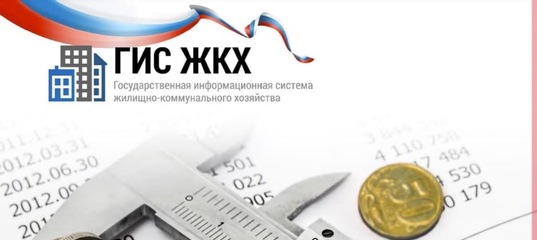 Государственная информационная система жилищно-коммунального хозяйств